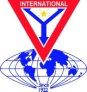 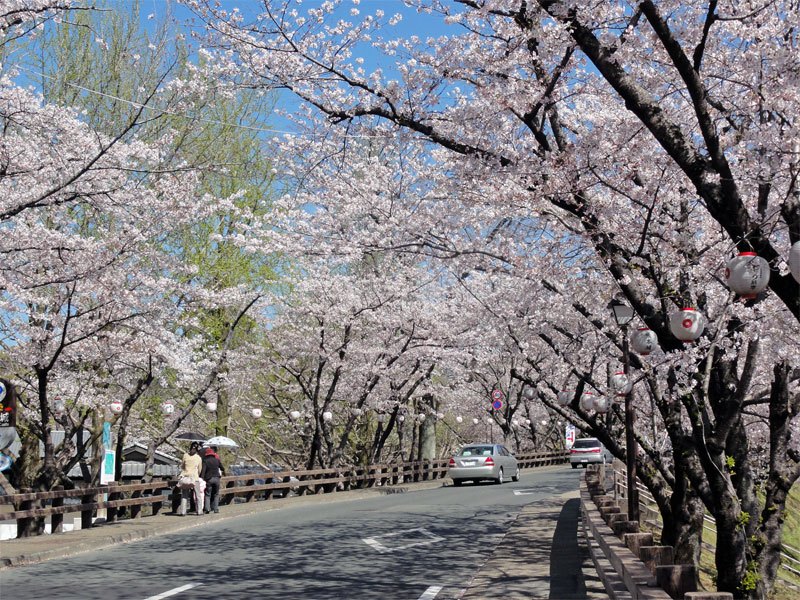 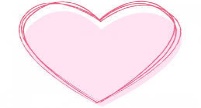 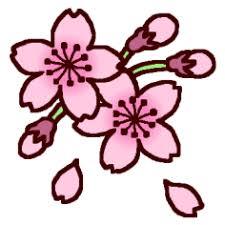 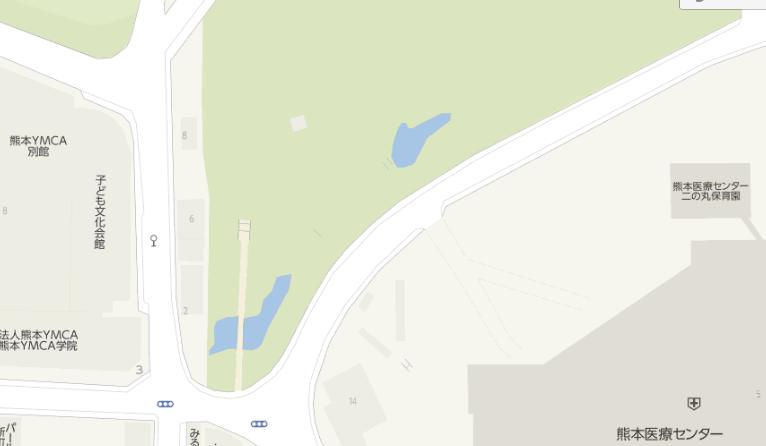 【集合場所地図】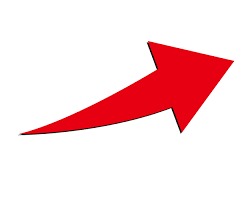 